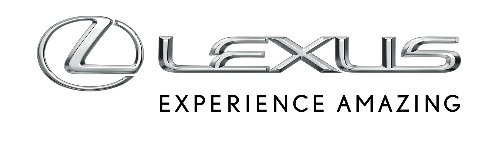 06 MARCA 2018LF-1 Limitless – nowy flagowy crossover LexusaSalon Samochodowy w Genewie jest miejscem europejskiej premiery koncepcyjnego Lexusa LF-1 Limitless. Model tworzy nową klasę flagowych, luksusowych crossoverów oraz służy jako demonstracja najnowszych innowacji marki w zakresie technologii i designu.Jak rozgrzany metal, z którego powstaje doskonały japoński miecz, koncepcyjny samochód Lexus LF-1 Limitless ma w sobie potencjał, który w przyszłości pozwoli opracować flagowego luksusowego crossovera marki. Samochód przedstawiony w tym roku na Detroit Auto Show tworzy nową klasę samochodów luksusowych. Łącząc wysokie osiągi z bezkompromisowym luksusem, Lexus LF-1 Limitless stanowi jednocześnie demonstrację technologii, innowacji i designu marki.  Mając nieograniczony potencjał, LF-1 uwzględnia różne style życia klientów. Nieograniczone są również możliwości LF-1 pod względem możliwych rodzajów napędu – może to być napęd oparty na ogniwach paliwowych, hybrydowy, hybrydowy plug-in, silnik benzynowy lub elektryczny. Około roku 2025 każdy model Lexusa będzie miał napęd zelektryfikowany lub będzie dostępny w wersji zelektryfikowanej. Nowatorski duch LF-1 narodził się w kalifornijskim studiu CALTY Design Research. Jego język designu wywodzi się z prostej, a jednocześnie eleganckiej koncepcji nazwanej molten katana. Jej wizualizacja jest syntezą organicznych kształtów płynnego metalu i ostrych krawędzi tradycyjnego miecza. Wyobrażenie przekształcenia rozgrzanej, płynnej masy w twarde, smukłe ostrze stało się inspiracją dla opływowej, a jednocześnie agresywnej bryły LF-1 Limitless.  – „To nasza wizja nowego rodzaju pojazdu flagowego, łączącego możliwości crossovera z osiągami i luksusem najlepszych sedanów” – mówi Kevin Hunter, prezes CALTY Design Research Inc. – „LF-1 Limitless wykorzystuje najnowsze technologie, a jednocześnie tworzy silną więź emocjonalną, zapewniając znakomite doznania zarówno kierowcy, jak i pasażerom”.   Wszystko zaczyna się od właściwych proporcji. Długa maska i krótki przedni zwis Lexusa LF-1 nadają mu atletyczny profil, kojarzący się raczej z GT, niż z kombi. W połączeniu z kabiną, zagłębioną między wydatnymi błotnikami, w których ledwie mieszczą się agresywne, 22-calowe koła, tworzy to mocną sylwetkę, już na pierwszy rzut oka zapowiadającą wysokie osiągi. Niska linia dachu i podwyższone zawieszenie podkreślają praktyczny charakter crossovera. Jak we wszystkich obecnych modelach Lexusa, kluczowym elementem designu LF-1 jest wydatny grill o kształcie klepsydry. W LF-1 jego koncepcja została jeszcze rozszerzona – szczegóły nadwozia stwarzają wrażenie, że klepsydra ma swoje korzenie z tyłu pojazdu i rozwija się ku przodowi, gdzie znajduje swą kulminację. Sam grill ma trójwymiarową strukturę o kolorach dobranych przez CALTY. Krawędzie promieniujące od znajdującego się w centrum emblematu przywodzą na myśl pole magnetyczne, nadające kształt opiłkom metalu. Projektanci nie użyli chromu – zamiast tego w LF-1 wokół grilla umieszczono oświetlenie LED, dające bardzo ciekawy efekt. – „Samochody Lexusa takie jak RX pomogły spopularyzować kategorię luksusowych SUV-ów. Nowy koncepcyjny crossover pokazuje przyszłość, w której osiągom i funkcjonalności towarzyszy emocjonujący design, co mamy nadzieję, odpowiada oczekiwaniom nabywców w tym segmencie” – mówi Yoshihiro Sawa, prezes Lexus International. Patrząc z profilu, LF-1 ma jasno określoną linię płynącą od przodu ku tyłowi, ciągnącą się od maski, przez błotnik, aż po podstawę słupka D. Linia ta kontrastuje ze znajdującymi się poniżej bardziej skomplikowanymi powierzchniami, takimi jak szeroki, śmiało zarysowany przedni błotnik, przechodzący w gładkie, głęboko przetłoczone przednie drzwi. Dalej bok nadwozia rozbudowuje się ku tyłowi, by objąć tylne koło, nadając LF-1 rysy klasycznego „muscle car”.  Na końcu dachu Lexusa LF-1 przyciąga oko rozdwojony spojler, jednak w tylnej części samochodu jest znacznie więcej interesujących krzywizn i szczegółów. Pięknie wyrzeźbione otwory w dolnych narożnikach przywodzą na myśl rury wydechowe, jednak w istocie są to wyloty powietrza opływającego tylne koła. Wzniesione narożniki stanowią solidną podstawę dla tylnych lamp zespolonych, wysuniętych poza obrys nadwozia. Powyżej linii łączącej tylne światła rozpoczyna się olbrzymia połać szkła, która rozciąga się aż nad tylne fotele, dając ich pasażerom znakomity widok dzięki rozdzielonemu na dwie części spojlerowi.  Celem CALTY podczas projektowania kabiny było zapewnienie komfortu każdemu pasażerowi. LF-1 nawiązuje do tradycyjnej japońskiej gościnności – omotenashi, witając każdą wsiadającą osobę z równym entuzjazmem. Kokpit zaprojektowano tak, by umożliwić kierowcy skoncentrowanie się na jego czynnościach, zastępując rozpraszające analogowe pokrętła i przyciski sterowaniem rozpoznającym gesty, a bezpośrednio przed kierowcą umieszczono minimalistyczny wyświetlacz. Przestrzeń przeznaczona dla pasażera przedniego fotela jest znacznie bardziej otwarta, z szeroką i gładką powierzchnią z przodu. Pasażerom siedzącym z tyłu zapewniono dużo miejsca na nogi. Tylne fotele są takie same jak przednie, a przed każdym znajduje się ekran multimedialny, umożliwiający także regulowanie indywidualnych ustawień klimatyzacji. W elementach wykończenia wnętrza wykonanych z metalu o satynowej powierzchni odnajdujemy różano-złotą i miedzianą kolorystykę zbliżoną do barw lakieru nadwozia. Dodatkowe metaliczne akcenty we wnętrzu kontrastują z ciemnymi okładzinami ze skóry w kolorze Cocoa Bean i fotelami pokrytymi perforowaną skórą w kolorze Chiffon White. Ważną rolę dla wyglądu i nastroju wnętrza odgrywa również oświetlenie. Naciśnięcie przycisku start rozpoczyna imponującą sekwencję oświetlenia tła, uzależnioną od wybranego trybu jazdy. Ciekawy efekt dają miniaturowe diody LED ukryte za maleńkimi otworkami w drewnianych elementach wykończenia drzwi, świecące subtelnym światłem o różnych kolorach, które uzupełnia zasadnicze oświetlenie kabiny. Na luksusowy charakter LF-1 składają się także rozwiązania techniczne wspomagające kierowcę. Należy do nich tryb jazdy autonomicznej Chauffeur (szofer), sterujący kierownicą, hamowaniem, przyspieszaniem oraz światłami i sygnałami. Dla miłośników aktywnego prowadzenia, wszystkie elementy sterowania napędem i ważne wskaźniki umieszczono na kierownicy, by ułatwić kierowcy skupienie się na drodze. Zapewnia to komfortowe, efektywne prowadzenie pojazdu i zmniejsza ryzyko wypadku.  LF-1 wyposażono w czterowymiarowy system nawigacji, uzupełniający tradycyjną nawigację o dodatkowy element – czas. System przewiduje potrzeby kierowcy i pasażerów w oparciu o postępy podróży, natężenie ruchu i warunki drogowe na zaplanowanej trasie, sugerując przystanki na tankowanie, przerwy na odpoczynek i posiłki, a nawet proponując rezerwacje miejsc w hotelach. Informacje nawigacyjne wyświetlane są na ekranie w tablicy przyrządów, na monitorach multimedialnych tylnych foteli, mogą być też przesyłane bezprzewodowo do tabletów i smartfonów pasażerów. Sterowanie systemem nawigacji 4D, klimatyzacją i systemami rozrywkowymi odbywa się za pomocą umieszczonych wygodnie na kierownicy urządzeń dotykowych z haptycznym sprzężeniem zwrotnym. Panel dotykowy na pokrytej skórą konsoli centralnej wyposażono w funkcję rozpoznawania pisma, ułatwiającą wprowadzanie danych. Dodatkowy panel dotykowy z haptycznym sprzężeniem zwrotnym konsoli centralnej między tylnymi fotelami umożliwia pasażerom sterowanie ustawieniami komfortu i pracą systemu rozrywkowego. Wszystkie te nowatorskie technologie oraz przykuwająca wzrok stylistyka dają koncepcyjnemu Lexusowi LF-1 Limitless ogromny potencjał, przekładający się na wyjątkowe doznania przyszłych klientów z segmentu samochodów luksusowych.  Podstawowe dane techniczne # # #Długość5014  mm(197,4 cala)Szerokość1986  mm(78,2  cala)Wysokość1605  mm(63,2 cala)Rozstaw osi2974  mm(117,1 cala)